Урок по английскому языку для 6 класса20-26 апреля1 урокСрок сдачи готовой работы: 22 04.Инструкция: задания выполнять в тетради АККУРАТНЫМ почерком, либо в учебнике, если для ответа предусмотрено место. Фото готовой работы (т.е. ВСЕ задания) высылать на эл. Почту ОДНИМ ФАЙЛОМ darya.elkina@mail.ru  Тема «Determination»2 урокСрок сдачи готовой работы: 24. 04.Инструкция: задания выполнять в тетради АККУРАТНЫМ почерком, либо в учебнике, если для ответа предусмотрено место. Фото готовой работы (т.е. ВСЕ задания) высылать на эл. Почту ОДНИМ ФАЙЛОМ darya.elkina@mail.ru  Тема «Past Perfect /предпрошедшее время»Приложение 1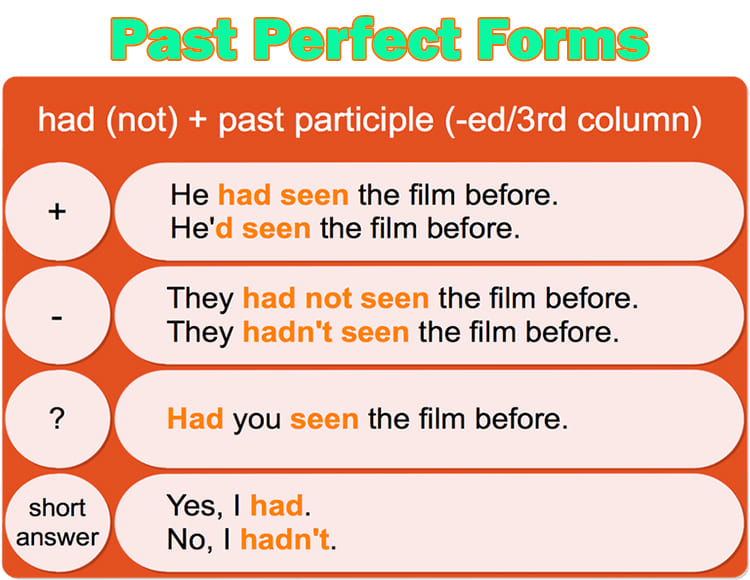 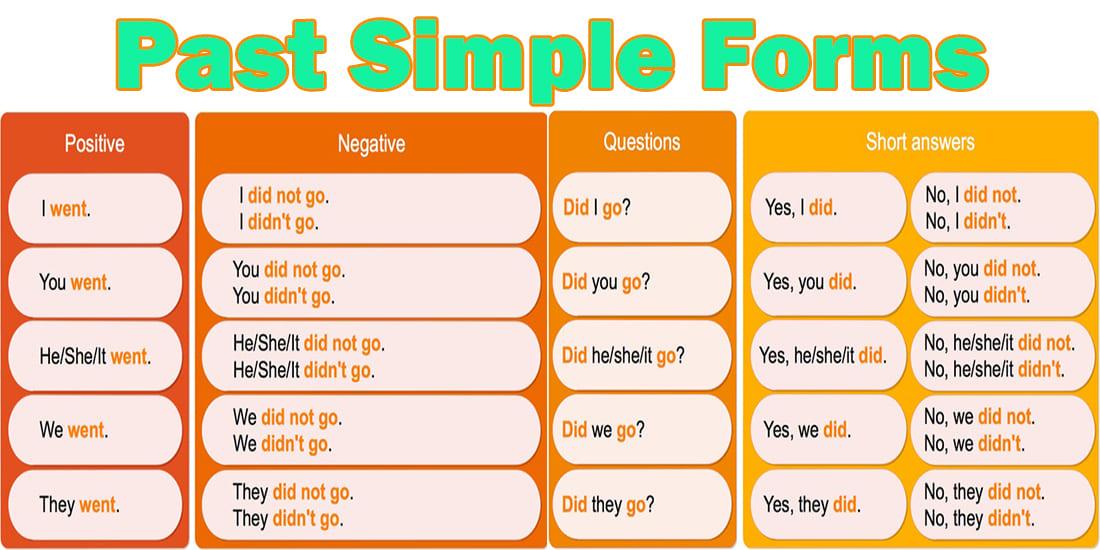 Приложение 2В каждом предложении 2 действия. Какое было раньше? Ставь Past Perfect.  Какое было позже?  Используй past simple 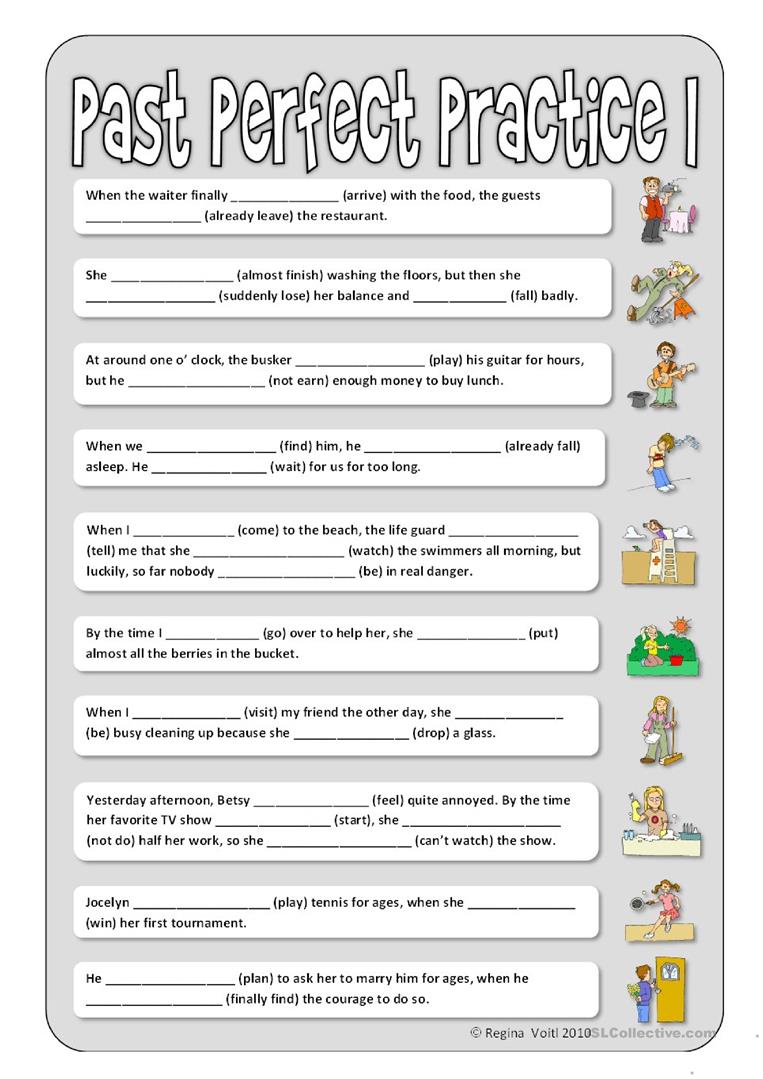 3 урок Срок сдачи готовой работы: 26. 04.Инструкция: задания выполнять в тетради АККУРАТНЫМ почерком, либо в учебнике, если для ответа предусмотрено место. Фото готовой работы (т.е. ВСЕ задания) высылать на эл. Почту ОДНИМ ФАЙЛОМ darya.elkina@mail.ru  Тема « прилагательные с  суффиксами «Past Perfect/ practice»№материалзаданиеДействия ученикаPage 88 #11. Ранения/травмы 2. Какие у тебя бывали? I have got sore feetВыпиши и запомниИспользуй Present Perfect( т.к. это результат)Page 88 #2Прочитай, переведи(устно) и заполни пропускиОтправь мне№материалзаданиеДействия ученика1Page 89 #4Если в предложении есть 2 (или больше) действия, одно из которых произошло раньше , чем другое, то мы используем Past Perfect/предпрошедшее время (раньше) и past simple/Прошедшее время (позже).  См приложеие 1I had lost (Past Perfect)  my old phone and bought  (past simple ) a new one. ... – я потерял (раньше произошло) старый телефон и купил (позже произошло) новыйОтправь мне №42Приложение 2 Пользуйся приложением 1 ля составления предложенийОтправь мне№материалзаданиеДействия ученика1Internet https://www.really-learn-english.com/past-perfect-exercises.htmlSend me2Internet https://www.englisch-hilfen.de/en/exercises/tenses/past_perfect_simple_past.htmSend me